GUÍA DE LENGUAJE¿Qué necesito saber?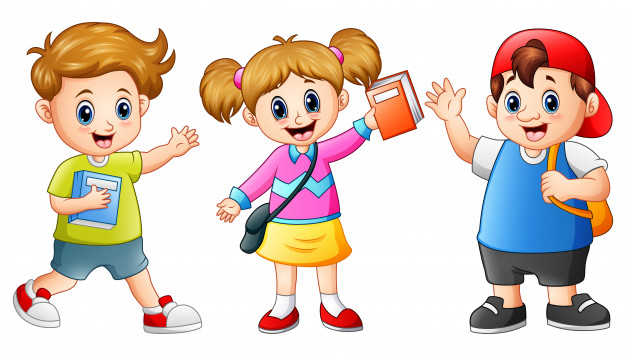 Entonces: Reconocer es: Examinar con cuidado y atención.Entendemos que las letras forman el abecedario y forman palabras.las sílabas, son conjuntos de dos o tres letras. Cuando escribimos representamos las palabras.¡Comencemos la clase!Encierra en un círculo la imagen que corresponde a cada vocal. Observa el modelamiento: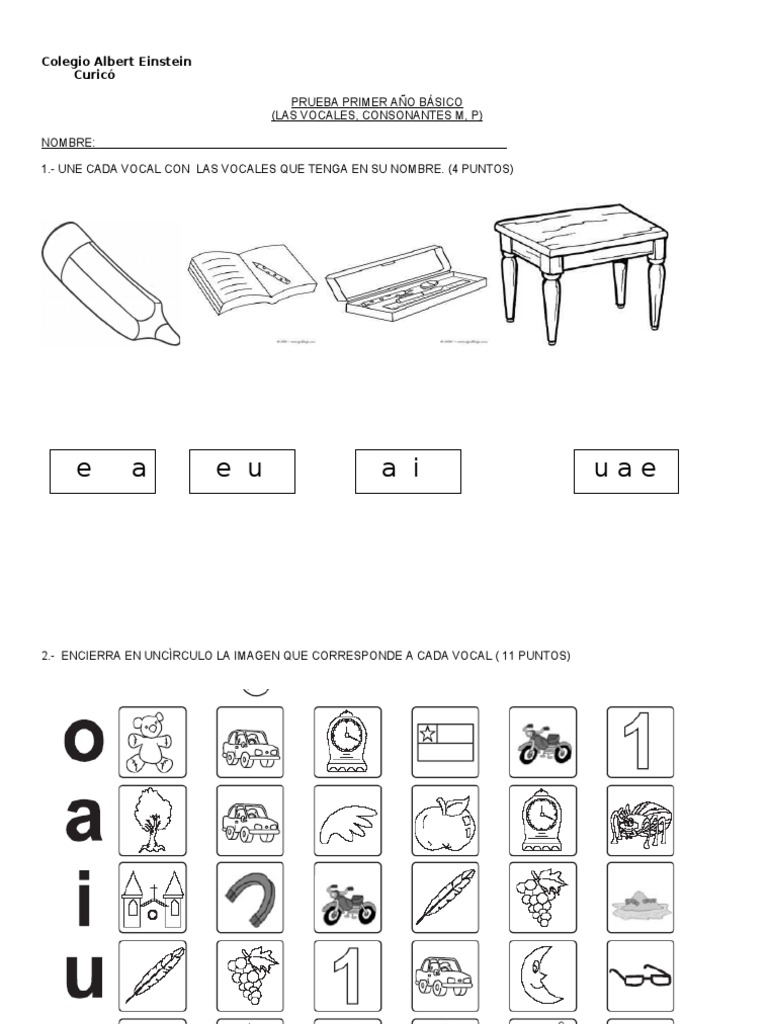 2.	Relaciona con una línea las palabras con la imagen que corresponde Observa el modelamiento: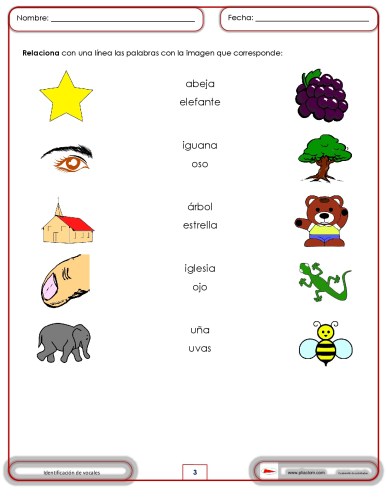 Completa con la sílaba que falta en cada palabra. Observa el Ejemplo:Escribe las letras que faltan en las siguientes palabras con (m, l, s).Observa el modelamiento:Lee las oraciones y dibuja.Me duele la muela.La paloma es mala. La medusa es lila.A continuación podrás ver y leer el texto enviado en video las veces que sea necesario y con la ayuda de tu familia podrás responder de forma escrita las preguntas que vienen a continuación.¡ÉXITO EN TU TRABAJO!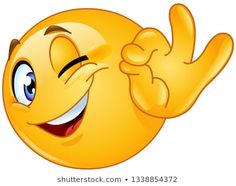 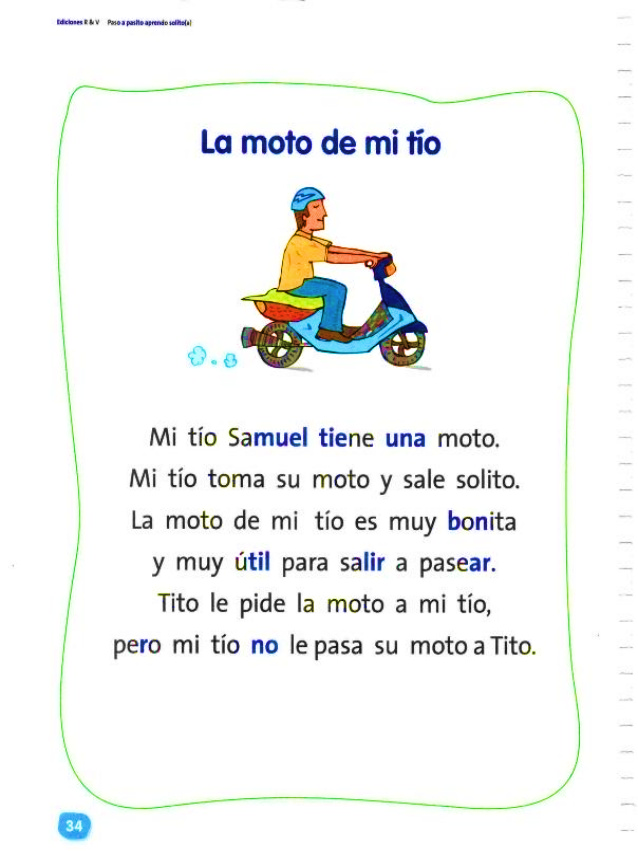 Responde las preguntas del texto anterior.¿Qué tiene mi tío Samuel?_________________________________________________________________________¿Con quién sale en la moto mi tío Samuel?_________________________________________________________________________¿Cómo es la moto de mi tío Samuel?_________________________________________________________________________¿Quién le pide la moto a mi tío Samuel?_________________________________________________________________________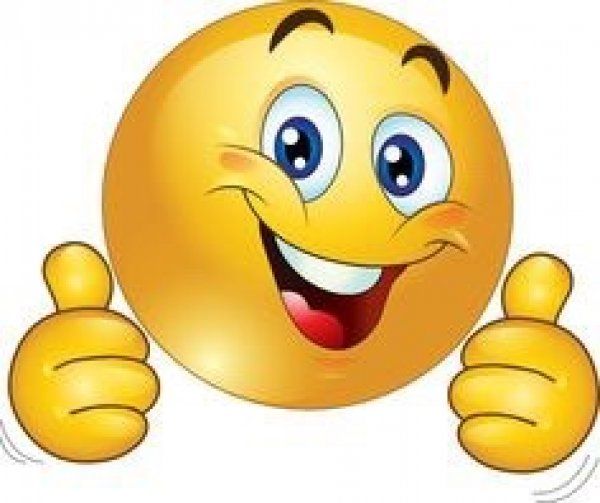 Responde en voz alta.¿Qué he aprendido? ¿Qué fue lo que más te costó? Por qué?¿Cómo lograste realizarlo?                                                Profesora María José Guerrero +56998414338Nombre:Curso: 1°   Fecha: semana N° 12¿QUÉ APRENDEREMOS?¿QUÉ APRENDEREMOS?¿QUÉ APRENDEREMOS?Objetivo (s): OA2- OA3-OA4.Objetivo (s): OA2- OA3-OA4.Objetivo (s): OA2- OA3-OA4.Contenidos: Unidad 1-Reconocimiento, lectura y escritura de vocales, silabas y palabras.Contenidos: Unidad 1-Reconocimiento, lectura y escritura de vocales, silabas y palabras.Contenidos: Unidad 1-Reconocimiento, lectura y escritura de vocales, silabas y palabras.Objetivo de la semana: Demostrar aprendizajes adquiridos, evaluando lo aprendido en guía de actividades.Objetivo de la semana: Demostrar aprendizajes adquiridos, evaluando lo aprendido en guía de actividades.Objetivo de la semana: Demostrar aprendizajes adquiridos, evaluando lo aprendido en guía de actividades.Habilidad: Reconocer.Habilidad: Reconocer.Habilidad: Reconocer.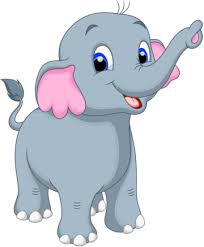 ELEFANTEE- I – O – U                   ____BRO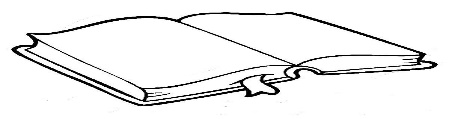            LA- LE- LI- LO- LU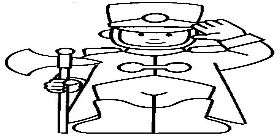         _____LDADITO    SA- SE – SI – SO – SU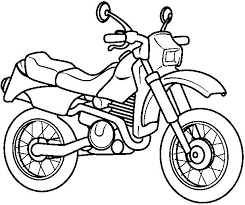                    ____TO       MA- ME- MI- MO- MU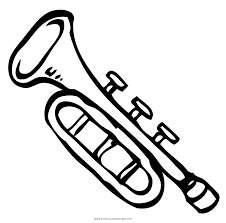        TROM____TA     PA- PE- PI- PO- PU 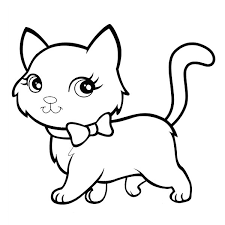             GA____ TA- TE-TI- TO- TU 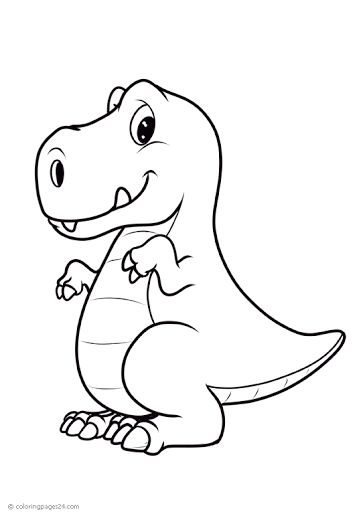 ____NOSAURIO        DA-DE- DI- DO- DU                    ____BE       NA- NE- NI- NO- NO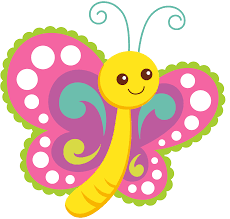                          MARIPOSA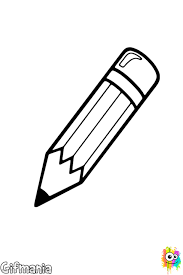                        ______ÁPIZ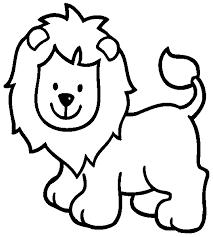                        ______EÓN 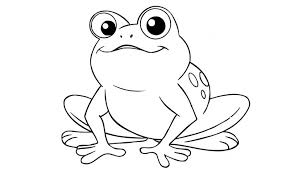                               _____APO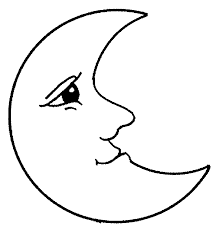                            ____UNA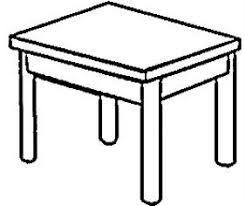                              ___ESA 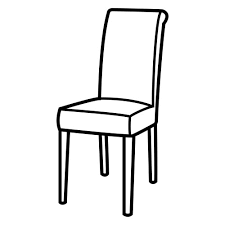                              ____ILLA 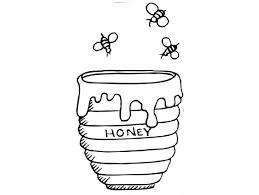                             _____IEL